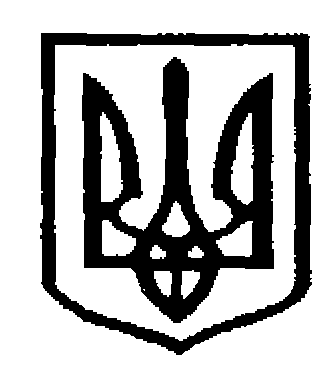 У К Р А Ї Н АЧернівецька міська радаУ П Р А В Л I Н Н Я   О С В I Т Ивул. Героїв Майдану, 176, м.Чернівці, 58029 тел./факс (0372) 53-30-87,  E-mail:osvitacv@gmail.com Код ЄДРПОУ №0214734529.06.2017 № 01-34/1217                                                            Керівникам загальноосвітніхнавчальних закладів  Щодо участі в громадському обговоренні проекту навчально-методичного посібника«Критерії оцінювання навчальних досягнень учнівпочаткових класів з порушеннями розумового розвитку»          На виконання листа Міністерства освіти і науки України  2.1/10-1279 від 22.06.2017, листа Інституту післядипломної педагогічної освіти Чернівецької області №2/4-511 від 23.06.2017 управління освіти Чернівецької міської ради інформує, щодо участі у відкритому громадському обговоренні  проекту навчально-методичного посібника «Критерії оцінювання навчальних досягнень учнів початкових класів з порушеннями розумового розвитку». Метою створення посібника є вдосконалення критеріїв оцінювання навчальних досягнень учнів.         Для участі в обговоренні запрошуються педагогічні працівники, науковці, представники громадських організацій.         Рукопис розміщено на офіційному сайті ДНУ «Інститут модернізації змісту освіти» (imzo.gov.ua) у розділі «Громадянам» підрубрика «Консультації з  громадськістю».       Просимо розглянути зазначений проект навчально-методичного посібника.        Зауваження та пропозиції приймаються на електронну адресу ospotreby@imzo.gov.ua впродовж 1 місяця з дня оприлюднення даного повідомленняна сайті.Начальник управління освіти Чернівецької міської ради                                                           С.В.МартинюкКосован О.К. 53-41-86